                                            Número de Inscrição:IDENTIFICAÇÃOFORMAÇÃO ACADÊMICA-MESTRADOFORMAÇÃO ACADÊMICA-GRADUAÇÃOVÍNCULO EMPREGATÍCIODECLARAÇÃO DE CONCORDÂNCIA DO CANDIDATODOCUMENTOS FORNECIDOS NO ATO DA INSCRIÇÃO (A SER PREENCHIDO PELA SECRETARIA DO PPGCTA):RESPONSÁVEL PELO RECEBIMENTO DA INSCRIÇÃO-------------------------------------------------------------------------------------------------------------------------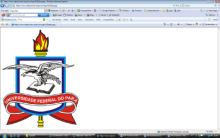 COMPROVANTE DE INSCRIÇÃOUniversidade Federal do Pará – Cidade Universitária Prof. José da Silveira Netto – Instituto de Tecnologia – Prédio da Administração, sala 219 – Telefone: 3201 8861 – E-mail: ppgcta@ufpa.br ANEXO 02 – MODELO DA LISTA DE APRESENTAÇÃO DE DOCUMENTOS COMPROBATÓRIOS AO PROCESSO SELETIVO DE DOUTORADO DO PPGCTA – EDITAL Nº 01/2016ANEXO 03 – TABELA DE AVALIAÇÃO DO CURRICULUM VITAE, MODELO LATTES – PROCESSO SELETIVO DE DOUTORADO DO PPGCTA – EDITAL Nº 01/20161 Pontuação não cumulativa: só será pontuado um curso de cada tipo listado na tabela2 Aproveitamento ou não e pontuação por láurea a critério da Comissão de Avaliação.Obs. Só serão pontuados os itens em que tiverem comprovação no currículo.ANEXO 04 – MODELO PARA MODELO DE FORMULÁRIO DE RECURSO E JUSTIFICATIVA DE RECURSO – PROCESSO SELETIVO DE DOUTORADO DO PPGCTA – EDITAL Nº 01/2016Nome:     _______________________________________________________ Inscrição: _______________________________________________________ Identidade: ______________________________________________________À Comissão de Seleção,Solicito revisão do:• ( ) resultado parcial• ( ) resultado final.Justificativa:________________________________________________________________________________________________________________________________________________________________________________________________________________________________________________________________________________________________________________________________________________________________________________________________________________________________________________________________________________________________________________________________________________________________________________________________________________________________________________________________________________________________________________________________________, ______de _________________de _____________________________________Assinatura do candidatoINSTRUÇÕES:O candidato deverá:- digitar ou preencher (com letra legível) o recurso, protocolando-o na Secretaria do Programa.Endereço: Cidade Universitária José da Silveira Netto- Campus GuamáRua: Augusto Corrêa, n. 1Instituto de Tecnologia – Prédio PGITECCEP: 66075-110 – Belém-Pará-BrasilHorário: 8h às 12h de 14h às 16hContato: 32018861- utilizar este modelo de formulário para recurso do processo seletivo;- apresentar argumentação lógica e consistente. SERVIÇO PÚBLICO FEDERALUNIVERSIDADE FEDERAL DO PARÁINSTITUTO DE TECNOLOGIAPROGRAMA DE PÓS-GRADUAÇÃO EM CIÊNCIA E TECNOLOGIA DE ALIMENTOSANEXO 01 – FORMULÁRIO DE INSCRIÇÃO AO PROCESSO SELETIVO DE DOUTORADO DO PPGCTA – EDITAL Nº 01/2016Nome completo:                                                                     Nome completo:                                                                     Nome completo:                                                                     Nome completo:                                                                     Nome completo:                                                                     Nome completo:                                                                     FOTO 3X4(Colada)Nacionalidade: Nacionalidade: Nacionalidade: RG:RG:RG:FOTO 3X4(Colada)Naturalidade: Naturalidade: Naturalidade: Órgão expedidor:Órgão expedidor:Órgão expedidor:FOTO 3X4(Colada)Data de nascimento:CPF:CPF:Data de emissão:Data de emissão:Data de emissão:FOTO 3X4(Colada)Endereço Residencial:Endereço Residencial:Endereço Residencial:Endereço Residencial:Endereço Residencial:Endereço Residencial:FOTO 3X4(Colada)Bairro:Bairro:CEP:CEP:CEP:Cidade:Cidade:Tel.:Tel.:Celular:Celular:Celular:E-mail:E-mail:Apenas para estrangeiros:Visto permanente:(     ) Não                         (     )Sim Apenas para estrangeiros:Visto permanente:(     ) Não                         (     )Sim Apenas para estrangeiros:Visto permanente:(     ) Não                         (     )Sim Apenas para estrangeiros:Visto permanente:(     ) Não                         (     )Sim Período de vigência                     de: ___/___/___ a ___/___/___Período de vigência                     de: ___/___/___ a ___/___/___Período de vigência                     de: ___/___/___ a ___/___/___Instituição:Título obtido:Sigla:Início:Curso:Término:Instituição:Título obtido:Sigla:Início:Curso:Término:Sim (     )Instituição/ Empresa:Não  (     )Instituição/ Empresa:Declaro que efetuei minha inscrição para o processo seletivo do Programa de Pós-Graduação em Ciência e Tecnologia de Alimentos, curso de Doutorado Acadêmico em Ciência e Tecnologia de Alimentos, bem como conheço e concordo, para todos os efeitos e consequências de direito, com as normas estabelecidas no edital para a seleção de candidatos ao curso.Declaro que efetuei minha inscrição para o processo seletivo do Programa de Pós-Graduação em Ciência e Tecnologia de Alimentos, curso de Doutorado Acadêmico em Ciência e Tecnologia de Alimentos, bem como conheço e concordo, para todos os efeitos e consequências de direito, com as normas estabelecidas no edital para a seleção de candidatos ao curso.Local e data:Assinatura do candidato:DIPLOMA OU DECLARAÇÃO DE CONCLUINTE DO CURSO DE MESTRADO EM PROGRAMA OU CURSO DE PÓS-GRADUAÇÃO APROVADO PELA CAPESHISTÓRICO ESCOLAR DA GRADUAÇÃO E DO MESTRADOCURRICULUM VITAE NO MODELO LATTES – COM FOLHA SUMÁRIO DOS COMPROVANTESDOCUMENTO DE IDENTIFICAÇÃOCPFTÍTULO DE ELEITOR E COMPROVANTE(S) DE COMPARECIMENTO À ÚLTIMA ELEIÇÃOCERTIFICADO DE RESERVISTA (PARA HOMENS)COMPROVANTE DE APROVAÇÃO EM PROVA DE PROFICIÊNCIA EM LÍNGUA PORTUGUESA (PARA ESTRANGEIROS)NomeNomeLocal, DataAssinaturaSERVIÇO PÚBLICO FEDERALUNIVERSIDADE FEDERAL DO PARÁINSTITUTO DE TECNOLOGIAPROGRAMA DE PÓS-GRADUAÇÃO EM CIÊNCIA E TECNOLOGIA DE ALIMENTOSNúmero de inscrição:Candidato:Local, Data:Assinatura do responsável pela inscrição:SERVIÇO PÚBLICO FEDERALUNIVERSIDADE FEDERAL DO PARÁINSTITUTO DE TECNOLOGIAPROGRAMA DE PÓS-GRADUAÇÃO EM CIÊNCIA E TECNOLOGIA DE ALIMENTOSDOCUMENTO COMPROBATÓRIO (TIPO/ DESCRIÇÃO)PÁGINA DO ITEM REFERENTE A ESTE DOCUMENTO NO CURRÍCULO LATTES.CONFIRMAÇÃO DO RECEBIMENTO (Pelo PPGCTA)1.Exemplo: Certificado: Participação no Simpósio Latino Americano em Ciência e Tecnologia de AlimentosPág. 102.3.4.5.6.7.8.9.10.11.12.13.14.15.16.17.18.19.20.21.22.23.24.25.26.27.28.29.30.31.32.33.34.35....Local e dataAssinatura do candidatoAssinatura do responsável pela conferênciaSERVIÇO PÚBLICO FEDERALUNIVERSIDADE FEDERAL DO PARÁINSTITUTO DE TECNOLOGIAPROGRAMA DE PÓS-GRADUAÇÃO EM CIÊNCIA E TECNOLOGIA DE ALIMENTOS1- PONTUAÇÃO DECORRENTE DE ATIVIDADES ACADÊMICAS1- PONTUAÇÃO DECORRENTE DE ATIVIDADES ACADÊMICAS1.1- Titulação acadêmica1 Pontos1.1 Curso de pós-graduação “strito sensu” concluído na área de Ciência e Tecnologia de Alimentos601.2 Curso de pós-graduação “strito sensu” concluído em qualquer outra área501.3 Curso de pós-graduação “lato sensu” (Especialização) na área de inscrição301.4 Curso de pós-graduação “lato sensu” (Especialização) em qualquer outra área151.5 Curso técnico pós-médio na área de inscrição (carga horária mínima de 300 h)101.2 Curso extra-curricular (nível de graduação – máximo 20 pontos)5/30h1.4- Estágio em empresas com mais de 4 meses de duração (máximo de 20 pontos)5/estágio1.5- Bolsista de programa de extensão (por ano – máximo 10) 51.6- Láureas científicas e acadêmicas2 (máximo de 30 pontos no total)102- PONTUAÇÃO DECORRENTE DE ATIVIDADES CIENTÍFICAS2- PONTUAÇÃO DECORRENTE DE ATIVIDADES CIENTÍFICAS2.1- Produção científica (pontuação cumulativa)Pontos2.1.1- Publicação de livro científico na área de Ciência e Tecnologia de Alimentos (por livro com ISBN)602.1.2- Publicação de livro científico em outras áreas (por livro com ISBN)402.1.3- Edição de publicação científica (por publicação)202.1.4- Publicação de capítulo(s) de livro científico (com ISBN) na área de Ciência e Tecnologia de Alimentos (por capítulo) 352.1.5- Publicação de capítulo(s) de livro científico (com ISBN) em outras áreas (por capítulo)252.1. 6- Artigo científico publicado ou aceito para publicação em periódico (com INSS e listado no Qualis Capes) de circulação internacional (por artigo) 802.1. 7- Artigo científico publicado ou aceito para publicação em periódico (com INSS e listado no Qualis Capes) de circulação nacional (por artigo)602.1.8- Artigo científico publicado ou aceito para publicação em periódico (com INSS e listado no Qualis Capes) de circulação regional (por artigo) 302.1.9- Artigo em revistas ou jornais (por artigo – máximo 3)52.1.10- Artigo científico ou resumo estendido publicado em anais de evento internacional152.1.11- Artigo científico ou resumo estendido publicado em anais de evento nacional102.1.12- Artigo científico ou resumo estendido publicado em anais de evento regional 5Resumo científico publicado em anais de evento internacional4Resumo científico publicado em anais de evento nacional3Resumo científico publicado em anais de evento regional2Relatórios técnicos finais com conteúdo técnico-científico (por relatório) 152.2- Participação em eventos científicos PontosApresentação de trabalho oral ou painel sem publicação (por apresentação) 2Participação em eventos sem apresentação de trabalho (por participação)12.3- Experiência em atividades de pesquisa PontosCoordenação de projeto de pesquisa (por projeto) 30Participação em projeto de pesquisa (por projeto)15Bolsista de Iniciação Científica – PIBIC/PARD/PROINT, Convênios para realização de pesquisas na área da Ciência e Tecnologia de Alimentos (por bolsa)403- PONTUAÇÃO DECORRENTE DE ATIVIDADES PROFISSIONAIS3- PONTUAÇÃO DECORRENTE DE ATIVIDADES PROFISSIONAIS3.1- Atividades profissionais relacionadas com a Ciência e Tecnologia de Alimentos (cumulativo) PontosAtividade técnica em empresas ou prestação de serviço como autônomo (máximode 25 pontos)5 / anoCargo de chefia / coordenação (máximo 50 pontos)10/ ano3.1- Atividades profissionais relacionadas com Ciência e Tecnologia de Alimentos (cumulativo) PontosMembro de sociedade científica (por sociedade) 5Direção de órgão de classe ou de associação científica (por mandato) 5Cursos de formação profissional (máximo de 25 pontos no total) 5/cursoAprovação em concurso público (por concurso) 10Prêmios ou láureas recebidas2 (máximo de 50 pontos)103.2- Atividades profissionais específicas do magistério (cumulativo) PontosEnsino de graduação (por semestre) 10Ensino fundamental/médio (por ano)5Ensino em curso de extensão (por disciplina com carga horária mínima de 15 h)5Monitoria (por semestre)5Orientação de estudantes (TCC ou IC) (por aluno / por ano de orientação) 15Participação em bancas examinadoras (por participação)5SERVIÇO PÚBLICO FEDERALUNIVERSIDADE FEDERAL DO PARÁINSTITUTO DE TECNOLOGIAPROGRAMA DE PÓS-GRADUAÇÃO EM CIÊNCIA E TECNOLOGIA DE ALIMENTOS